Crossroads Dinner 	Menu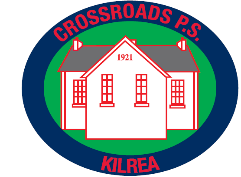 WEEK 1WEEK 2WEEK 3WEEK 4MONDAYChicken Curry with Rice, Naan Bread or BBQ Chicken Panini, Sweetcorn and diced PotatoesIce-Cream & FruitSavoury mince, chicken casserole, Potatoes, vegetables & GravyIce-cream SlidersSpaghetti Bolognaise or Chicken Curry & Rice, Naan BreadSponge & Custard or FruitFish Fingers or Shepherds Pie, Potatoes, peas & carrotsIce cream & fruitTUESDAYShepherds Pie, or Salmon, Potatoes, Carrots & GravySponge & Custard or FruitFish Fingers, Potatoes & peasMilkshake & BiscuitBacon Rolls or Pork Chops, Potatoes, Carrots & GravyCarrot & Apple Oat Muffins or Custard & FruitChicken Curry rice & naan bread or chicken & cheese toastie, diced potatoesChoux buns & custardWEDNESDAYFish Fingers or Beef Casserole, vegetables, Potatoes, GravyJelly &FruitSteakburgers, Salad, Oven diced Potatoes & SweetcornJelly & FruitPizza Slice, Oven Diced Potatoes & SweetcornFruit Salad & BiscuitsHomemade soup with chicken sandwich or steakburgersFlakemeal biscuits & milkTHURSDAYRoast chicken, oven roast potatoes, mashed potatoes,Vegetables, stuffing and gravyCornflake bites or FruitRoast chicken, oven roast potatoes, mashed potatoes,Vegetables, stuffing and gravyShortbread Biscuits & FruitRoast chicken, oven roast potatoes, mashed potatoes,Cabbage, peas, stuffing and gravyIce-cream SlidersRoast chicken, oven roasted potatoes, stuffing, sweetcorn, gravyJelly cupsFRIDAYOven Sausages or Pasta Bake, Chips, Beans, Salad, WheatenYoghurts or MelonPizza or Scotch Eggs, Chips & beans, SaladYoghurts or MelonChicken Chunks or Fresh Fish, Chips, Potatoes, Beans, WheatenYoghurts or MelonOven sausages or chicken fried rice, chips, wheaten bread & beansYoghurts & orange wedges